N 460, 19.12.2011, Розпорядження, Чернігівська обласна державна адміністрація
Про відзначення 150-річчя від дня народження М.М. Коцюбинського, 80-річчя з часу заснування Чернігівського літературно-меморіального музею-заповідника М.М. Коцюбинського
Планзаходів з підготовки та відзначення 150-річчя від дня народженняМ. Коцюбинського та 80-річчя з часу заснування Чернігівськоголітературно-меморіального музею-заповідника М.Коцюбинського1.Організувати та провести урочистий вечір з нагоди 150-річчя від дня народження М.Коцюбинського та вручення обласної премії ім. М.Коцюбинського в обласному академічному українському музично-драматичному театрі ім. Т.Шевченка.17 вересня 2014 року2.Підготувати   та   провести   Всеукраїнську   науково-практичну конференцію «Михайло Коцюбинський: погляд з XXI століття».вересень 2014 року3.Видати: матеріали   Всеукраїнської  науково-практичної   конференції  «Михайло Коцюбинський: погляд з XXI століття».І півріччя 2015року«Антологію творів лауреатів премії імені М.Коцюбинського у 2-х томахпротягом 2012-2013 роківзбірник вибраних творів М.Коцюбинського.збірник дитячих творів М.Коцюбинського з ілюстраціями.протягом 2012-2014роківзбірник літературознавчих праць кінця XIX - початку XX ст. про творчість
Михайла Коцюбинського.протягом 2013 рокутематичний  черговий  випуск   щоквартального   мистецького журналу «Літературний Чернігів»III квартал 2014рокуфотоальбом "Чернігів Михайла Коцюбинського"протягом 2014 року4.Провести благоустрій території Болдної гори біля могили М.Коцюбинського: вимостити пішохідні тротуари, відремонтувати зливи води, встановити ліхтарі та інше.протягом 2012 року5.Розробити екскурсійний пішохідний маршрут по м. Чернігову місцями, пов'язаними з іменем М.Коцюбинського та видати буклет по цьому маршруту.протягом 2012року 6.Організувати створення тематичних виставок, присвячених творчості М.Коцюбинського у музейних, бібліотечних та навчальних закладах області.протягом 2012-2014 років7.Провести літературні вечори, читання, конкурси , присвячені 150-річчю від дня народження М.Коцюбинського в закладах освіти та культури області.протягом 2014року8.Організувати    експонування   у   Державному   архіві області
фотодокументальної виставки «Чарівник слова».вересень 2014року9.Провести спецпогашення ювілейного маркованого конверта.вересень 2014року10.Здійснити ремонт музею однієї книги «Fata Morgana» у с. Вихвостів Городнянського району та оновити його експозицію.протягом 2013-2014 років11.Запровадити у школі с. Вихвостів щорічні літературно-мистецькі читання за творами М.Коцюбинського.протягом 2012-2014 років.12.Встановити   новий дорожній знак на в'їзді у селище Михайло-Коцюбинське.             протягом 2013 року13.Відродити музейну кімнату на базі Михайло-Коцюбинської школи та запровадити щорічні святкові заходи, присвячені М.Коцюбинському.протягом 2012-2014 років14.Оголосити Всеукраїнський конкурс дитячого малюнка за творами М.Коцюбинського.протягом 2013-2014 років15.Провести вечір пам'яті М.Коцюбинського до 100-річчя з дня смерті письменника   в   літературно   -   меморіальному   музеї   -   заповіднику
М.М.Коцюбинського.квітень 2013 року16.Організувати художню виставку творів, присвячених життю та творчості М.Коцюбинського.Протягом 2014року17.Здійснити моніторинг топонімічних назв, пов'язаних з ім’ям М.М.Коцюбинського та оновлення відповідних табличок.Протягом 2012 року18.Розглянути   питання   щодо   оновлення   меморіальних дошок, присвячених М.Коцюбинському.Протягом 2013 — 2014років19.Розробити спеціальну символіку ювілейних заходів.Протягом 2012року20.Порушити клопотання перед Національним банком України щодо карбування ювілейної монети.Протягом 2012року 21.Здійснити виготовлення та спецпогашення  ювілейного маркованого конверту.17 вересня 2014 року22.Провести     конкурс     учнівської    творчості, присвячений М.Коцюбинському «Цвіт яблуні».Вересень 2013 - вересень 2014 років23.Провести конкурс методичних матеріалів, присвячених творчості М. Коцюбинського серед учителів області.Вересень 2013 - вересень 2014 років24.Провести   літературно-мистецькі   свята,   присвячені   150-річчю М.Коцюбинського у школах області.протягом 2012-І013 років25.Створити шкільний літературний музей Михайла Коцюбинського в ЗОШ № 9 м. Чернігова.протягом 2012-2013 років26.Здійснити моніторинг навчальних підручників і посібників на предмет вивчення творчості М.Коцюбинського в школі і звернутися до Міністерства освіти і науки, молоді та спорту з відповідними пропозиціями.протягом 2012-2013 років27.Сприяти широкому висвітленню запланованих заходів у засобах масової інформації.Начальник головного управління культури;, туризму і охорони культурної спадщини облдержадміністраціїпротягом 2012- 2014років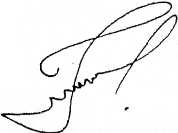 С.М.Мойсієнко